 ABN 63 454 683 229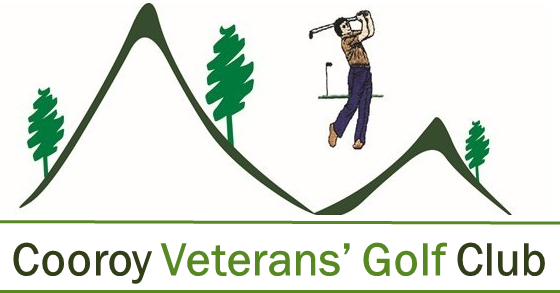 Cooroy Golf ClubMyall Street, Cooroy Qld 4563							<date>Our ref: <address 1><address 2><address 3><address 4>DearRe: <subject><body of letter>
Regards<name of author><title of author><phone number & email if appropriate>